武汉光电国家实验室生物医学光子学功能实验室生物平台和细胞间实验安全工作条例 (G412、G413、G407、G408、G409)在遵守前文提及安全总则的情况下，根据《实验室安全手册》附录1：生物平台与细胞间实验室安全工作条例，制定此项规定，望大家遵守。1)国家管制类药品以及生物样本应严格执行相应安全管理条例，落实“五双”即“双人保管、双人领取、双人使用、双把锁、双本帐”，做好上述药品的采购与入库、储存、领用及其废弃物处理工作，减少不安全事故发生。禁止随意摆放、丢弃有毒废弃物品；废弃毒物要集中放置，做好醒目标记，定期组织集中销毁。生物学实验室现有以下有毒药品、化学危险物品、国家管制类药品及其废弃物，使用时按规定操作，注意安全。需要低温保存的有毒试剂需要存放在带双锁的冰箱内。严格执行“五双”。浓硫酸、重铬酸钾：在G413洗涤灭菌间内，如果浓酸颜色变成墨绿色，应停止使用酸缸并及时更换。核酸染料(如PI、Hoechst 33258)：均有少量毒性，使用后的废液集中存放在指定的废液瓶内；使用后的器皿需泡84消毒液后方才丢弃。EB以及其他核酸染料染色后的凝胶废弃物（包括胶、染色用手套）：不要随意丢弃，存放在G408东的凝胶成像室指定的容器内。多聚甲醛：多聚甲醛具有挥发性，无论是配置溶液还是使用均需要在通风橱中操作，废液切不可直接倒入下水道，应倒入G408细菌间指定废液桶中。甲醛、氯仿等有毒且易挥发液体需要在通风厨内使用，用后的废弃物统一放于通风厨内的指定废液瓶内。累积一定量后，交给化学平台负责人处理，统一存放。(1)-(6)的废液需要分门别类，配有标识清楚的指定废液桶，待累积一定量之后，由实验员联系光电国家实验室相关负责老师定期按规定处理。盐酸氯胺酮：在H208存放，此种管制类麻醉药品，严格实行“五双”制度。异氟烷：使用时注意废气回收，并定期更换活性炭回收装置。细菌：接触过细菌的器皿和细菌本身，需用84消毒液处理后才能丢弃；细胞间接触过肿瘤细胞的废弃物（培养瓶、培养皿、移液管、手套等）：集中放在细胞间门口的垃圾桶内，由实验员定期灭菌处理；肿瘤细胞培养液集中倾倒在细胞间指定的含有消毒液的水桶内，由实验员定期更换消毒液。实验动物尸体：用一次性手套包好后，集中存放在四楼西侧洗手间的冷冻柜中，并签字。由四楼动物房负责集中找专人焚烧处理。注射器在使用过程一定要小心避免扎到手指，尤其是在肿瘤模型制备过程中使用的注射器，严禁将针头暴露在外随意丢弃，使用完一定要套好注射器帽，丢弃在黄色锐器盒中。实验过程中尖锐物品（如针头、刀片、玻璃毛细管等）一律放入锐器盒中。锐器盒装满后请贴封条，并注明课题组和封条日期，交给实验员集中暂存于G413里间。实验员将定期找指定机构统一销毁锐器盒。2) 接触有毒或腐蚀性强的物品时要注意个人防护（带好防护镜，穿好防护服，戴好手套），勿使液滴溅到皮肤及眼睛上，如不慎发生，则视溶液性质做相应的处理。当强酸(如浓硫酸)或粘滞性较大的毒物(如油漆)污染皮肤时，应先用棉絮、干布擦去毒物，然后再用水、中和液或溶剂反复冲洗。如果接种肿瘤细胞时，针头不慎扎到手指，第一反应：先将手指的血挤出，用肥皂水冲洗，再用碘酒或者酒精消毒处理。3) 数显烘箱内，切勿放置挥发性试剂或样品，严禁放入个人物品。以上切勿打开箱门，以免玻璃门急骤冷却而破碎；当不使用时，应切断总电源。（通常设置温度为65 ℃）4) G413房间内的大灭菌锅由持特种设备操作许可证的实验员专人操作，未经允许，其他同学一律严禁私自操作。大灭菌锅每天10点集中灭菌一次。即使是全自动灭菌锅灭菌时，仍需专人看守，以防意外情况出现。严禁无证上岗、在似懂非懂的情况下，擅自操作。5) G413房间内放有强酸，在使用时一定注意要防止强酸溅入到衣服、皮肤或眼睛上，操作之前穿好防酸工作服、带好防酸头盔或眼镜。物品浸酸之前，务必带两层手套，并且检查防腐蚀橡胶手套有没有破漏，一旦发现有问题应立即扔弃，不要再放回原处；此房间由实验员专管。6) 强酸一定不能直接倒入水池，更不能打开水龙头冲洗强酸，容易遇水反溅到面部，灼伤眼睛。7）禁止将多余液氮直接倒入水池，以免将水池以及下水管道冻裂。 8) 使用离心机前一定要熟悉操作流程；离心前物品一定要在天平上平衡（自动平衡的离心机也需要大致平衡）；盖好离心机的盖子，调整好转速。高速离心时，注意转头是否旋紧。离心机转子为精密器材器材（尤其是高速转子），需要注意保护，以防缺损后导致偏心。冷冻离心机使用完毕关闭后，需将盖子打开取出转子，避免受潮。严禁在生物平台的离心机内离心挥发性有毒溶液，一旦发现，将禁止该同学进入生物平台。9) 使用各种实验仪器之前，要熟悉仪器的操作流程，规范操作，避免各种差错事故的发生。爱护实验室公共财产，精密仪器使用后要自觉正确地清理及清洗。大型仪器均有专人负责，未经培训，不得使用。严禁似懂非懂的情况下，擅自操作。由于操作失误带来的一切后果，由失误者本人承担主要责任。使用后要在使用记录本上登记。发现仪器有损坏，及时通知相应负责人，联系相关厂家进行维修。10) 实验过程中注意防止受紫外灯的直接照射，更不可以在紫外灯下长时间的工作。G412细胞间的紫外灯每天定时凌晨4-5点自动开启，其它时间段自动关闭。但为防意外，请周一到周六早晨8:30之前进细胞间的同学，一定要抬头看看，以确定紫外灯是否处于关闭状态。在周末或节假日工作时，进入G412时要抬头看看紫外灯是否关闭。提醒通宵进行实验工作的同学，提前一天email或书面告知实验员，暂时关闭紫外灭菌程序。11) 禁止在生物平台进行3类及以上病原微生物的实验操作。12) 在生物平台实验室中要常备急救箱用以常规紧急处理。平台使用人要熟悉急救箱的位置以及逃生通道。13) 严禁在生物平台使用需要在通风橱内操作的挥发性有毒化学试剂。挥发性有毒化学试剂应该存放在化学平台间内，禁止存放在生物平台间及其冰箱内。14) 酒精灯内的酒精容积不能超过2/3，否则容易引起爆炸。不可在燃着的酒精灯里添加酒精。一旦发现酒精灯有破损现象，应立即丢弃，以免产生后患。15）在遇到失火事件时，不要惊慌。若在412超净工作台内发生酒精灯打翻失火时，第一反应，立即关闭超净台的电源；进而，用抹布或衣服扑灭火苗。若仍不能控制火势，请立即到412缓冲间拿灭火器（如下图所示位置，1.向上掀开红色盖顶；2. 此部分自动弹出，取出灭火器）先拔掉保险栓，再按下压把，对准火源进行灭火，直到火源熄灭。在每层楼的走廊上有两处地方共8个灭火器。切记，酒精失火，不能用水灭火。若通风橱内失火，第一时间需要关闭通风橱电源。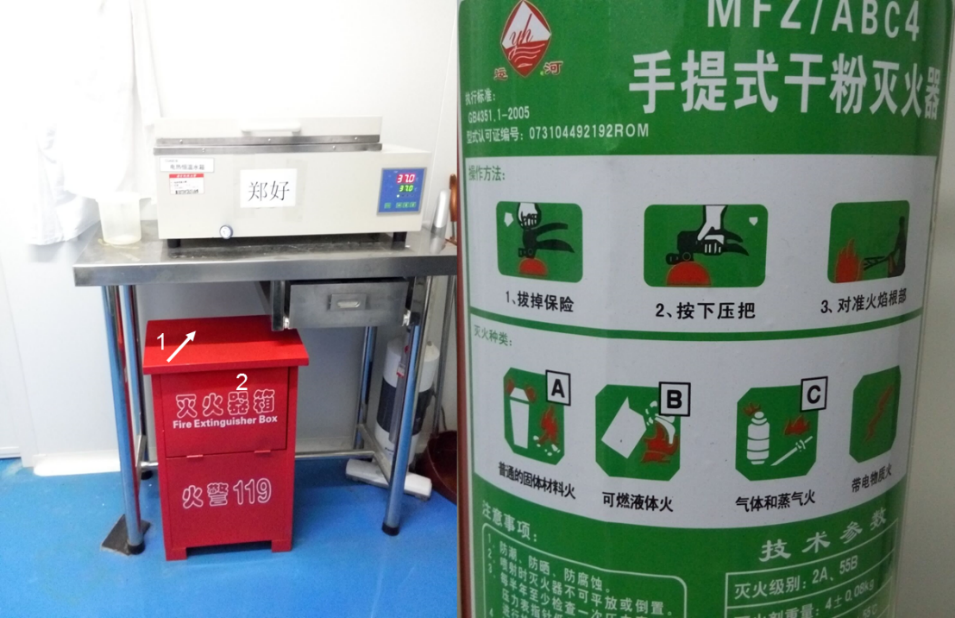 16) 化学试剂一律存放在带有通风的试剂柜中，称量之后要立即放回。严禁存放在试剂架上。17）有同学需要使用仪器超过晚上22:30或过夜的（如408恒温摇床、408干浴锅、408磁力搅拌器（平时冰箱以及CO2培养箱处于常开状态，但长假如寒假期间培养箱也需断电处理）），请一定在仪器旁标明使用人和使用时间段等信息。未见标识的仪器，值日生晚上22:30一律做停机断电处理。18) 根据实验扩展需要，此“安全工作条例”随时会增加新内容。请各位注意张贴在G408大房间及上传到实验室网页上的最新版本。我已熟读“生物平台和细胞间实验安全工作条例”，现申请进入       实验室，在此实验室进行实验操作时，我将会严格遵守此实验室的各项规定，严格按照我组提交的实验操作规程进行实验操作，愿意接受此房间的值日安排。如若违反此实验室的规定或未按提交的实验操作规程进行实验操作，将承担由此造成的一切后果责任。签名：导师签名：日期：